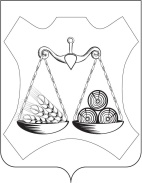 АДМИНИСТРАЦИЯ ОЗЕРНИЦКОГО СЕЛЬСКОГО ПОСЕЛЕНИЯСЛОБОДСКОГО РАЙОНА КИРОВСКОЙ ОБЛАСТИПОСТАНОВЛЕНИЕ23.12.2022                                                                                            № 129п.Центральный Об утверждении муниципальной Программы«Развитие транспортной инфраструктурыОзерницкого сельского поселения Слободского района»В соответствии со статьями 2, 4, 13, 14, 17 и 18 Федерального закона от 08.11.2007 № 257-ФЗ «Об автомобильных дорогах и о дорожной деятельности в Российской Федерации и о внесении изменений в отдельные законодательные акты Российской Федерации», статьей 12 Федерального закона от 10.12.95 № 196-ФЗ «О безопасности дорожного движения», на основании постановления Правительства Кировской области от 28.04.2009 № 9/88 «О нормативах финансовых затрат на содержание, ремонт и капитальный ремонт автомобильных дорог общего пользования Кировской области регионального или межмуниципального значения и правилах их расчета" и пункт 2 части 3 статьи 44 Устава администрация Озерницкого сельского поселения, ПОСТАНОВЛЯЕТ:           1.   Утвердить муниципальную Программу «Развитие транспортной инфраструктуры Озерницкого сельского поселения Слободского района». Прилагается.                2. Опубликовать настоящее постановление в  официальном издании поселения «Информационный бюллетень».         3. Постановление вступает в силу с 01.01.2023         4. Контроль за исполнением настоящего Постановления оставляю за собойГлава   администрацииОзерницкого сельского поселения    И.И.ФоминыхМУНИЦИПАЛЬНАЯ ПРОГРАММА«РАЗВИТИЕ ТРАНСПОРТНОЙ ИНФРАСТРУКТУРЫ
ОЗЕРНИЦКОГО СЕЛЬСКОГО ПОСЕЛЕНИЯСЛОБОДСКОГО РАЙОНА»п.Центральный 2023Паспорт муниципальной Программы«Развитие транспортной инфраструктурыОзерницкого сельского поселения Слободского района» 1. Общая характеристика сферы реализации муниципальной программы, в том числе формулировки основных проблем в указанной сфере и прогноз ее развития              Протяженность автомобильных дорог общего пользования местного значения в границах сельского поселения  по состоянию на 01.01.2023 года составила .              Плохое состояние дорог, а порой и само их отсутствие, является серьезной проблемой. Отсутствие системного подхода к планированию работ в сфере дорожного хозяйства, усугубляемое недостаточным финансированием, привело к тому, что во многих населенных пунктах сельского поселения улично-дорожная сеть находятся в неудовлетворительном состоянии.             На территории сельского поселения в последние годы наблюдается увеличение деловой активности населения и рост грузовых перевозок. На повышение интенсивности движения по дорогам местного значения влияет рост сельскохозяйственного производства и темп роста уровня автомобилизации населения. Увеличение парка транспортных средств ведет к существенному росту интенсивности движения на дорогах местного значения сельского поселения.Диспропорция между ростом количества транспортных средств и развитием улично-дорожной сети сельского поселения привела к тому, что на автомобильных дорогах в дневное время суток возрастает интенсивность движения транспортных средств.         Обеспечение безопасности дорожного движения является одной из социально-экономических задач общегосударственного значения.         Основное влияние на уровень аварийности оказывают водители транспортных средств. Наиболее распространенными причинами совершения дорожно-транспортных происшествий (далее – ДТП) являются пренебрежительное отношение водителей к нормам и правилам, действующим в сфере дорожного движения, отсутствие должных навыков вождения, неумение адекватно реагировать на сложившуюся дорожную обстановку.          Анализ динамики основных показателей аварийности свидетельствуют о том, что уровень – транспортного травматизма остается достаточно высоким и имеет тенденцию к росту.          Основными факторами, непосредственно влияющими на безопасность дорожного движения, являются:- низкие потребительские свойства автомобильных дорог;- недостаточный уровень технической оснащенности и несовершенство системы контроля и управления дорожным движением; -низкая водительская дисциплина.         Следствием такого положения является ухудшение условий дорожного движения, заторы на дорогах, ухудшение экологической обстановки и рост количества ДТП.        Отсутствие   комплексных   мер,   направленных   на   повышение    безопасностидорожного движения, приведет к дальнейшему ухудшению ситуации.Анализ проблем, связанных с неудовлетворительным состоянием дорог местного значения, показывает необходимость комплексного подхода к их решению, что предполагает использование программно-целевого метода.Программный подход представляется единственно возможным, поскольку позволяет сконцентрировать финансовые ресурсы на конкретных мероприятиях муниципальной программы.Намечено продолжить реализацию намеченных мероприятий по ремонту автомобильных дорог общего пользования местного значения.2. Приоритеты муниципальной политики в соответствующей сфере социально-экономического развития, цели, задачи, целевые показатели эффективности реализации муниципальной программы, описание ожидаемых конечных результатов реализации муниципальной программы, сроков и этапов реализации муниципальной программыСогласно данным определенным приоритетам политики на муниципальном уровне в сфере дорожной деятельности сельских поселений целью муниципальной программы сельского поселения признано развитие дорожно-транспортной инфраструктуры и обеспечение безопасных условий дорожного движения.Для реализации поставленной цели необходимо выполнить ряд первоочередных задач:- увеличение протяженности, а также достижение требуемого технического состояния автомобильных дорог общего пользования местного значения в границах населённых пунктов сельского поселения;- контроль качества содержания автомобильных дорог и выполнения подрядными организациями требований муниципальных контрактов.Ожидаемые результаты от реализации муниципальной программы:- увеличение протяженности отремонтированных автодорог в границах населенных пунктов сельского поселения;- снижение доли протяженности дорог общего пользования местного значения, не отвечающих нормативным требованиям, в общей протяженности автомобильных дорог общего пользования местного значения;- снижение аварийности на автомобильных дорогах общего пользования местного значения;- повышение безопасности дорожного движения в населенных пунктах поселения.     Состав целевых показателей эффективности реализации программы определен исходя из достижения цели и решения задач программы. Сведения о целевых показателях эффективности реализации программы.                                                                                                           Таблица № 13. Обобщенная характеристика мероприятий муниципальной программы    Дорожное хозяйство является одним из элементов транспортной инфраструктуры  муниципального образования, который обеспечивает конституционные гарантии граждан на свободу передвижения и делает возможным свободное перемещение товаров и услуг. Наличием и состоянием сети автомобильных дорог определяется территориальная целостность и единство экономического пространства. Недооценка роли автомобильных дорог является одной из причин экономических трудностей и негативных социальных процессов.Актуальность разработки Программы обусловлена как социальными, так и экономическими факторами и направлена на повышение эффективности расходов средств бюджета, сохранение и совершенствование  сети автомобильных дорог местного значения.         Программа содержит характеристики и механизм реализации мероприятий по капитальному ремонту, ремонту и содержанию автомобильных дорог общего пользования местного значения и сооружений на них.          Разработка реализации Программы позволят комплексно подойти к развитию автомобильных дорог, искусственных сооружений и технических средств организации дорожного движения, обеспечить их согласованное развитие и функционирование, соответственно, более эффективное использование финансовых и материальных ресурсов. Процесс совершенствования автомобильных дорог окажет существенное влияние на социально-экономическое развитие  муниципального образования.         Основные требования, предъявляемые к автомобильным дорогам – обеспечение удобства и безопасности движения транспорта и пешеходов.         Увеличение количества транспорта на дорогах сельского поселения в сочетании с недостатками эксплуатационного состояния автомобильных дорог, требует комплексного подхода и принятия неотложных мер по капитальному ремонту, ремонту и содержанию  дорог местного значения, совершенствованию организации дорожного движения.         В условиях существующего положения первоочередной задачей остается сохранение и развитие автомобильных дорог муниципального образования, поддержание их транспортного состояния, обеспечение безопасного, бесперебойного движения транспорта.         Реализация Программы позволит:- определить уровень содержания сельских дорог и перспективы их развития;- установить необходимые виды и объемы дорожных работ, источники и размеры их финансирования для выполнения взятых обязательств;- сформировать расходные обязательства по задачам, сконцентрировав финансовые ресурсы на реализации приоритетных задач.      Целью Программы является выполнение полномочий, связанных с организацией дорожной деятельности, сохранение и совершенствование сети автомобильных дорог местного значения.Достижение цели Программы будет осуществляться путем выполнения следующих задач:- повышение уровня содержания сети автомобильных дорог местного значения;- восстановление первоначальных транспортно-эксплуатационных характеристик и потребительских свойств автодорог и сооружений на них;- снижение доли автомобильных дорог муниципального образования, не соответствующих нормативным требованиям;- повышение эффективности расходов средств бюджета муниципального образования на осуществление дорожной деятельности в отношение автомобильных  дорог местного значения.  Программа включает в себя комплекс скоординированных мероприятий, необходимых для содержания и восстановления первоначальных транспортно-эксплуатационных характеристик и потребительских свойств автомобильных дорог и сооружений на них и развитие автомобильных дорог муниципального образования.Исходя из целей Программы, предусматриваются основные направления ее реализации:- своевременное и качественное проведение дорожных работ для повышения уровня безопасности дорожного движения;- развитие и совершенствование автомобильных дорог;- совершенствование системы организации дорожного движения.4. Основные меры правового регулирования в сфере реализации программыПолномочия сельского поселения в сфере дорожной деятельности в отношении автомобильных дорог местного значения в границах населенных пунктов поселения определены Федеральным   законом от 06.10.2003 №131-ФЗ (редакция от 02.07.2013) «Об общих принципах организации местного самоуправления в Российской Федерации».   В качестве основных мер правового регулирования в рамках реализации программы предусматриваются формирование и развитие нормативной правовой базы в сфере управления муниципальными финансами, состоящей из следующих принимаемых и корректируемых ежегодно либо по необходимости законодательных и иных нормативных правовых актов Озерницкого сельского поселения.Сведения об основных мерах правового регулирования в сфере реализации программы                                                                                                         Таблица №25. Ресурсное обеспечение программыРасходы на реализацию программы за счет средств бюджета поселения.                                                                                             Таблица № 3Объемы финансирования программы уточняются ежегодно при формировании бюджета поселения на очередной финансовый и плановый период.Прогнозная (справочная) оценка ресурсного обеспечения реализации программы за счет всех источников финансирования                                                                                                   Таблица № 46. Анализ рисков реализации программы и описание мер управления рискамиПри реализации программы возможно возникновение следующих рисков, которые могут препятствовать достижению запланированных результатов:- непредвиденные риски, связанные с кризисными явлениями в экономике и с природными и техногенными катастрофами и катаклизмами, что может привести к снижению доходов, ухудшению динамики основных макроэкономических показателей, в том числе повышению инфляции, снижению темпов экономического роста и доходов населения, а также потребовать концентрации бюджетных средств на преодоление последствий таких катастроф.- занижение лимита средств бюджета поселения, предусмотренного для реализации мероприятий по содержанию и ремонту автомобильных дорог общего пользования;- резкое увеличение стоимости содержания или ремонта 1 квадратного метра дороги               7. Оценка эффективности реализации программы.Оценка эффективности реализации муниципальной программы проводится ежегодно на основе оценки достижения показателей эффективности реализации муниципальной программы, сравнения фактических сроков реализации мероприятий муниципальной программы с запланированными, а также с учетом объема ресурсов, направленных на реализацию муниципальной программы.Степень выполнения мероприятий муниципальной программы за отчетный год рассчитывается как отношение количества мероприятий, выполненных в отчетном году в установленные сроки, к общему количеству мероприятий, предусмотренных к выполнению в отчетном году. Степень выполнения мероприятий муниципальной программы по окончании ее реализации рассчитывается как отношение количества мероприятий, выполненных за весь период реализации муниципальной программы, к общему количеству мероприятий, предусмотренных к выполнению за весь период ее реализации.Эффективность реализации муниципальной программы рассчитывается путем соотнесения степени достижения показателей (индикаторов) муниципальной программы к уровню ее финансирования (расходов).    Для расчета показателя эффективности реализации муниципальной программы используются показатели (индикаторы), достижение значений которых предусмотрено в отчетном году.Оценка достижения запланированных количественных значений целевых показателей эффективности реализации программы по каждому показателю за отчетный период измеряется на основании сопоставления фактически достигнутых значений целевых показателей эффективности реализации программы за отчетный период с их плановыми значениями за отчетный период по следующим формулам:для показателей, желаемой тенденцией развития которых является рост значений:                          П  = П   / П    x 100%;                           i    фi    плiдля показателей, желаемой тенденцией развития которых является снижение значений:                       П  = П    / П   x 100%, где:                        i    плi    фi    П   -  степень  достижения  i-го  показателя  эффективности  реализации     iпрограммы (%);    П    -  фактическое  значение  i-го показателя эффективности реализации     фiпрограммы (соответствующих единиц измерения);    П     -  плановое  значение  i-го  показателя  эффективности реализации     плiпрограммы (соответствующих единиц измерения).        В случае если значения показателей эффективности реализации программы являются относительными (выражаются в процентах), то при расчете эти показатели отражаются в долях единицы.Оценка достижения за отчетный период запланированных целевых показателей эффективности реализации программы, имеющих качественную характеристику, будет считаться эффективной, если целевые показатели эффективности реализации подпрограммы выполнены в установленный законами и иными правовыми актами срок.Программа по результатам оценки достижения целевых показателей эффективности реализации программы считается реализуемой:с высоким уровнем эффективности, если не менее 80% целевых показателей эффективности реализации программы, запланированных на отчетный год, выполнены в полном объеме;с удовлетворительным уровнем эффективности, если не менее 75% целевых показателей эффективности реализации программы, запланированных на отчетный год, выполнены в полном объеме;с неудовлетворительным уровнем эффективности, если не менее 65% целевых показателей эффективности реализации программы, запланированных на отчетный год, выполнены в полном объеме.УТВЕРЖДЕНАпостановлением  администрации Озерницкого сельского поселения от 23.12.2022 №  129Наименование   
Программы      "Развитие транспортной инфраструктуры  Озерницкого сельского поселения Слободского района» Основание      
принятия       
решения о
разработке     
Программы      Неудовлетворительное состояние автомобильных дорог общего пользования местного значения (несоответствие ВСН 24-88, ГОСТу  Р 50597-97)  Заказчик       
Программы      Администрация Озерницкого сельского поселенияРазработчик   
Программы      Администрация Озерницкого сельского поселенияЦель Программы Развитие транспортной инфраструктуры на территории муниципального образования Озерницкое сельское поселение Слободского района  с повышением уровня ее безопасности, доступности и качества услуг транспортного комплекса для населения,  интеграцией в транспортное пространство региона в соответствии  со стратегическими планами социально-экономического развития  Кировской области                                               Задачи         
Программы      Развитие дорожного хозяйства, содержание и ремонт автомобильных дорог  общего пользования местного значения.                          
Важнейшие      
показатели     
эффективности  
Программы      - осуществление ремонта автомобильных  дорог  общего  пользования
местного значения в границах населенных пунктов ;      
- доля протяженности автомобильных дорог общего пользования
местного   значения,   не   отвечающих   нормативным
требованиям, в общей  протяженности  автомобильных  дорог
общего пользования местного значения  76,5  %;            Объемы        и
источники      
финансирования 
Программы      Финансирование за счет средств дорожного фонда и иных межбюджетных трансфертов бюджетам поселений из бюджета муниципального района на содержание автомобильных дорог общего пользования местного значения вне границ населенных пунктовОжидаемые      
конечные       
результаты     
реализации     
Программы      За  счет   реализации   программных
мероприятий    предполагается    достижение     следующих
результатов:Содержание дорог общего пользования местного значения;                                             
Ремонт    автомобильных    дорог    общего    пользования
местного значения, всего , в т.ч.:- в границах населенных пунктов –  ;
Сокращение доли протяженности автомобильных дорог  общего
пользования   местного   значения,   не   отвечающих
нормативным   требованиям,    в    общей    протяженности
автомобильных  дорог  общего  пользования   местного
значения до  76,5%;                                       N 
п/п Наименование  
  программы,   
 наименование  
  показателя   Единица
измере-
ния         Значение показателей эффективности           Значение показателей эффективности           Значение показателей эффективности           Значение показателей эффективности           Значение показателей эффективности      N 
п/п Наименование  
  программы,   
 наименование  
  показателя   Единица
измере-
ния    отчет-
ный   
год   
2021текущий   
год   
2022  плановый год 2023 первый год плано-
вого  
перио-
да  2024 первый
год   
плано-
вого  
перио-
да   2025 Муниципальная программа «Развитие транспортной инфраструктуры Озерницкого сельского поселения»Муниципальная программа «Развитие транспортной инфраструктуры Озерницкого сельского поселения»Муниципальная программа «Развитие транспортной инфраструктуры Озерницкого сельского поселения»Муниципальная программа «Развитие транспортной инфраструктуры Озерницкого сельского поселения»Муниципальная программа «Развитие транспортной инфраструктуры Озерницкого сельского поселения»Муниципальная программа «Развитие транспортной инфраструктуры Озерницкого сельского поселения»Муниципальная программа «Развитие транспортной инфраструктуры Озерницкого сельского поселения»1Увеличение протяженности отремонтированных автодорог в границах населенных пунктов сельского поселениякм159,7542Снижение доли протяженности дорог общего пользования местного значения, не отвечающих нормативным требованиям, в общей протяженности автомобильных дорог общего пользования местного значенияПроцентов5070100100100№ 
п/пВид правового
    акта        Основные положения    
     правового акта       Ответственный 
  исполнитель  
Ожидаемые  сроки    
принятия   
правового  
акта1. Решение Озерницкой сельской Думы     Решение об утверждении бюджета Озерницкого сельского поселения о бюджете на очередной финансовый год и  на плановый   период утверждаются доходы, и расходы    и    источники
финансирования   дефицита
бюджета поселения   на очередной финансовый  год и  на  плановый   период, Принятие решения сельской  Думы создает необходимую финансовую основу в сфере дорожной деятельности по
реализации программы  СпециалистОзерницкого сельского поселения        ежегодно,  IV
квартал      2.Решение Озерницкой сельской Думы     В ходе исполнения бюджета с учетом  поступлений
доходов    в  бюджет поселения принимается решение сельской Думы о внесении   изменений    в решение сельской Думы об утверждении бюджета  на
очередной финансовый  год
и на плановый период. При
этом    предусматриваются
уточнения основных параметров     бюджета поселения,  изменения   по отдельным кодам  расходов
и   доходов,   источников
финансирования   дефицита
бюджета поселения      Специалист Озерницкого сельского поселения        ежегодно,  по
мере         
необходимости3. Решение Озерницкой сельской Думы     Решение сельской Думы
«О внесении  изменений  в решение сельской Думы
«Об утверждении Положения о бюджетном  процессе  в
Озерницком сельском поселении» вносятся   изменения в целях  приведения  его в соответствие с изменениями, вносимыми  в
бюджетное   законодательство         Специалист Озерницкого сельского поселения        по       мере
необходимости4.Решение Озерницкой сельской Думы     Решение сельской Думы «Об утверждении Порядка формирования ииспользования бюджетных ассигнований дорожного фонда Озерницкого сельского поселения» вносятся   изменения в целях  приведения  его в соответствие с изменениями, вносимыми  в
бюджетное   законодательство         Специалист Озерницкого сельского поселения        по       мере
необходимости№п/пМероприятияОтветственный исполнительСумма финансирования мероприятияСумма финансирования мероприятияСумма финансирования мероприятияИсточники финансирования№п/пМероприятияОтветственный исполнитель202320242025Источники финансирования1.Мероприятия в сфере дорожной деятельностиСпециалист администрации1476,61318,81392,0Средства местного бюджетаСтатусНаименование программы, отдельного мероприятияИсточники финансированияОценка расходов (тыс. рублей)Оценка расходов (тыс. рублей)Оценка расходов (тыс. рублей)Оценка расходов (тыс. рублей)Оценка расходов (тыс. рублей)СтатусНаименование программы, отдельного мероприятияИсточники финансирования2021 годбазовый2022  год оценка2023 год план2024 год план2025 год планпрограмма«Развитие транспортной инфраструктуры Озерницкого сельского поселения»ВСЕГО1270,31264,61476,61318,81392,0программа«Развитие транспортной инфраструктуры Озерницкого сельского поселения»Местный бюджет1270,31264,61476,61318,81392,0